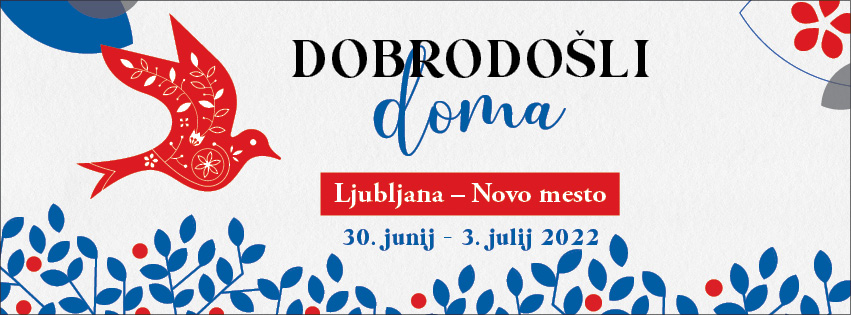 DOBRODOŠLI DOMA 2022programČETRTEK , 30. JUNIJ, LJUBLJANA18.00 voden ogled razstave Plečnikova knjižnica: ustvarjena za vse čase in koncert Ljubljanskih madrigalistov, NUKPETEK, 1. JULIJ 2022, NOVO MESTO13.00 posvet: Prva, druga in post-Jugoslavija v včerajšnjih in sodobnih slovenskih selitvah, sejna dvorana Mestne občine Novo mesto, Glavni trg 716.30 odprtje slikarske razstave Dragana Gačnika iz Zenice z naslovom Ab ovo, Galerija Kocka Kulturni center Janeza Trdine 18.00 odprtje treh razstav in predavanje o Maksimu Gaspariju, Knjižnica Mirana Jarca SOBOTA, 2. JULIJ 2022, NOVO MESTO9.00−13.00 finale 7. nogometnega prvenstva Slovencev po svetu, stadion Portoval 10.00−22.00 Karavana okusov, Glavni trg16.00 lutkovna predstava Mala čarovnica, skupina Mladi Celovčani, Glavni trg 17.00−22.00 Osrednja predstavitev Slovencev iz zamejstva in sveta Vodita: Mateja Feltrin Novljan in Matjaž MerljakDobrodošlica Mestne godbe Novo mesto	Uvodni pozdravi: Minister za Slovence v zamejstvu in po svetu Matej Arčon			      Župan Mestne občine Novo mesto mag. Gregor Macedoni 	Nastopi zamejskih in izseljenskih skupin:  Vokalna skupina Lipa (Avstrija)Marina Cernetig in Beneška folklorna skupina Živanit (Italija)  Komorni zbor Zveze Slovencev na Madžarskem iz Monoštra (Madžarska)Armando Nuñez in Urban Debevec (Venezuela, Italija)Mešani pevski zbor Encijan (Hrvaška)Klementina Savnik in Danni Stražar (Švedska)Folklorna skupina Drava Augsburg (Nemčija)Mešani pevski zbor Camerata Slovenica (BIH)Rast 51 (Argentina)Glasbena skupina Mimo ritma (Hrvaška)Društvo Slovencev Kredarica (Srbija)Otroška folklorna skupina Društva Slovencev Triglav Banjaluka (BIH)Branko in Dani (Argentina)Koncert Prifarskih muzikantovNEDELJA, 3. JULIJ 2022, LJUBLJANA17.00 28. tabor Slovencev po svetu in razstava akademske slikarke Klavdije Nose iz Argentine, Zavod sv. Stanislava ~ ~ ~LJUBLJANAV ČETRTEK, 30. 6., ob 18.00 bo voden ogled razstave Plečnikova knjižnica: ustvarjena za vse čase, sledil pa bo sprehod po knjižnični palači NUK, ene največjih mojstrovin arhitekta Jožeta Plečnika, ki se mu ob 150-letnici rojstva poklanjajo z razstavo, ki pripoveduje zgodbo o načrtovanju, gradnji in življenju njegove knjižnice.Ob 19.30 bo sledil koncert Mešanega komornega zbora Ljubljanski madrigalisti Makalonca – harmonija prijateljstva v Veliki čitalnici NUK. Naslov koncerta, na katerem bodo Ljubljanski madrigalisti izvedli priredbe ljudskih ter sakralna dela, izhaja iz prijateljevanja ter sodelovanja dveh trnovskih sosedov – arhitekta Plečnika ter župnika in pisatelja Frana Saleškega Finžgarja. Plečnik je za Finžgarja izdelal številne skice in načrte, ki odkrivajo njegovo snovanje grafičnega oblikovanja knjig in revij. Eno takšnih je tudi Makalonca, pravljica z mednarodnim motivom, ki jo je Finžgar zapisal leta 1944 in za katere izdajo je Plečnik izdelal grafično zasnovo. Koncertu bo sledilo druženje v avli pred Veliko čitalnico.NOVO MESTOV PETEK, 1. 7., od 13.00 dalje se bo v sejni dvorani Mestne občine Novo mesto odvijal posvet Prva, druga in post-Jugoslavija v včerajšnjih in sodobnih slovenskih selitvah, ki ga pripravlja Slovenska izseljenska matica.Od 13.00 do 14.45 bo posvet moderiral dr. Boris Jesih, govorci pa bodo: dr. Aleksej Kalc in dr. Miha Zobec, dr. Marina Lukšič Kacin, dr. Anton Gosar.Od 15.00 do 16.30 bo posvet moderirala dr. Marina Lukšič Kacin, govorci pa bodo: dr. Barbara Riman, dr. Maja Đukanović, dr. Milan Jazbec, dr. Biljana Babić.Ob 16.30 bo v Galeriji Kocka v Kulturnem centru Janeza Trdine odprtje slikarske razstave Ab ovo Dragana Gačnika iz Zenice.Dragan Gačnik, umetnik slovenskega rodu, pripada zeniški minimalistični likovni sceni. Njegova dela temeljijo na geometrizaciji kompozicije ter žičnati mreži kot materialu. Gačnik je v Ljubljani končal likovno akademijo pri prof. Milanu Butini in se začel ob slikarstvu ukvarjati tudi z oblikovanjem in scenografijo. Samostojno je razstavljal v vseh središčih nekdanje Jugoslavije in večjih mestih v Sloveniji, pa tudi v Italiji, Avstriji in na Nizozemskem.Ob 18.00 bo v Knjižnici Mirana Jarca predavanje Roberta Kužnika iz Zavoda Zibka o Maksimu Gaspariju in odprtje treh razstav: reprodukcije Maksima Gasparija (Studia Zibka), 30 let izseljenskega društva Slovenija v svetu in Moj košček Slovenije (Rafaelova družba). Razstave si bo v knjižnici mogoče ogledati do 9. 7. 2022.Robert Kužnik je ljubiteljski raziskovalec Gasparijevega življenja in se že deset let ukvarja s kulturno dediščino Maksima Gasparija. Priredil je že vrsto razstav o Gasparijevih narodnih jaslicah ter umetniških slikah v obliki reprodukcij. Maksim Gaspari je bil tudi prijatelj slikarja Božidarja Jakca, rojenega 16. 7. 1899 v Novem mestu. Jakac je tudi naredil portret Gasparija, večkrat ga je obiskal, mu pisal in ga z poslovilnim govorom pospremil na njegovi zadnji poti na Žalah v Ljubljani, kjer je bil 19. 11. 1980 pokopan.Razstavo z naslovom 30. obletnica Izseljenskega društva Slovenija v svetu bo prikaz delovanja društva ter mlade samostojne republike Slovenije.Moj košček Slovenije pa je razstava prvega bienalnega fotografskega natečaja Rafaelove družbe, ki prikazuje, kako slovenstvo vidijo rojaki, ki živijo v matični domovini, v zamejstvu ali po svetu. Udeležence smo povabili, da nam poleg fotografij pošljejo še kratek zapis, ki pojasnjuje, zakaj je ravno to njihov košček Slovenije. Na natečaju je sodelovalo 61 fotografov iz 13 držav z 245 fotografijami. Med njimi je strokovna žirija iz zamejstva, izseljenstva in Slovenije (Danijel Bukovec, Italija, Marko Vombergar, Argentina, Polona Avanzo, Slovenija, Tamino Petelinšek, Slovenija) nagradila 10 fotografij. Na razstavo so poleg nagrajenih od vsakega sodelujočega uvrstili po eno fotografijo. Razstava tako pred obiskovalce postavlja pester kolaž utrinkov, ki jih navdihuje ljubezen do Slovenije, slovenskih korenin, slovenstva.V soboto, 2. 7., se bodo od 9.00 do 13.00 na stadionu Portoval v finalni tekmi pomerile ekipe 7. svetovnega nogometnega prvenstva Slovencev po svetu. Tekmi bosta ob 9.00 ter 11.00.Od 10.00 do 22.00 bo na Glavnem trgu za kulinariko skrbela Karavana okusov.Ob 16.00 bo na Glavnem trgu lutkovna predstava v izvedbi skupine Mladi Celovčani  z naslovom Mala čarovnica.Od 17.00 dalje pa bo osrednja prireditev Dobrodošli doma z nastopi skupin in posameznikov iz zamejstva in izseljenstva. Zastopani bodo Slovenci iz Italije, Hrvaške, Avstrije, Madžarske, Nemčije, Bosne in Hercegovine, Srbije, Švedske, Argentine in Venezuele.Večer se bo zaključil s koncertom priznane skupine Prifarski muzikanti.LJUBLJANAV nedeljo, 3. 7., bo ob 17.00 v Zavodu sv. Stanislava v Ljubljani 28. tabor Slovencev po svetu, ki ga prireja Slovenija v svetu ob svoji 30-letnici delovanja. Pričetek bo s sveto mašo, ki jo bo daroval škof dr. Anton Jamnik, sledili bodo pozdravne besede ob 30-letnici ter okrogla miza, posvečena jubileju društva. V kulturnem programu bodo nastopili baritonist Ivan Arnšek ter pianist Ivan Vombergar, pesnik Tone Kuntner, oktet Vrtnica. Ogledati pa si bo mogoče do 4. julija tudi slikarsko razstavo Klavdije Nose iz Argentine.